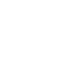 НОВООДЕСЬКА МІСЬКА РАДАМИКОЛАЇВСЬКОЇ ОБЛАСТІР І Ш Е Н Н ЯКеруючись пунктом 34 частини 1 статті 26 Закону України «Про місцеве самоврядування в Україні», відповідно статей 12, 791, 122, 123, 124,                              п. 2 ст. 134, 186 Земельного кодексу України, Закону України «Про землеустрій», Закону України «Про грошову оцінку земель»,  розглянувши клопотання довіреної особи ТОВ «ЮТК» про надання дозволу на розробку проекту землеустрою щодо відведення земельної ділянки для будівництва та експлуатації споруди електрозв’язку – вежі, розташованої на території Новоодеської міської ради Миколаївського району Миколаївської області        (м. Нова Одеса), для  подальшого надання земельної ділянки в оренду, міська рада В И Р І Ш И Л А : 1. Надати дозвіл ТОВ «Юкрейн Тауер Компані» (код ЄДРПОУ 44281999) на розробку проекту землеустрою щодо відведення земельної ділянки в оренду орієнтовною площею 0,0050 га для будівництва та експлуатації споруди електрозв’язку – вежі, із земель комунальної власності, розташованої  в межах м. Нова Одеса в районі вул. Леваневського Новоодеської міської ради Миколаївського району Миколаївської області.2. Рекомендувати ТОВ «ЮТК» замовити проект землеустрою щодо відведення земельної ділянки у суб'єкта господарювання, який має ліцензію на проведення робіт із землеустрою згідно із законом.3. Рекомендувати ТОВ «ЮТК» замовити технічну документацію з нормативної грошової оцінки земельної ділянки в землевпорядній організації, яка має ліцензію на проведення робіт із оцінки земель.4. Розроблені та погоджені у встановленому законодавством порядку проект землеустрою та технічну документацію з нормативної грошової оцінки земельної ділянки подати на розгляд та затвердження сесії Новоодеської міської ради.5. Контроль за виконання цього рішення покласти на постійну комісію  міської ради з питань аграрно-промислового розвитку та екології.Міський голова						Олександр ПОЛЯКОВВід 05.05.2023 р. № 29м. Нова Одеса         XХІV (позачергова) сесія восьмого скликанняПро надання дозволу ТОВ «ЮТК» на розробку проекту землеустрою щодо відведення  земельної ділянки в оренду для розташування та обслуговування базової станції зв’язку